Утверждаю, руководитель 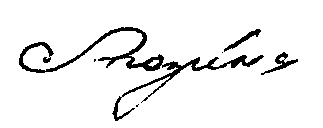 ДПО «Менеджмент в АПК» профессор ИСХПР                                      Козина А.М. Расписание занятий по программе профессиональной переподготовки«Менеджмент в АПК»Расписание занятий по программе профессиональной переподготовки«Менеджмент в АПК»Расписание занятий по программе профессиональной переподготовки«Менеджмент в АПК»Расписание занятий по программе профессиональной переподготовки«Менеджмент в АПК»Расписание занятий по программе профессиональной переподготовки«Менеджмент в АПК»с 18.05.2020 по 10.06.2020с 18.05.2020 по 10.06.2020с 18.05.2020 по 10.06.2020с 18.05.2020 по 10.06.2020с 18.05.2020 по 10.06.2020Группа №7Группа№818.05Пн15:0016:0017:0018:0019:00Организационное собрание в режиме видеоконференции Zoom (ждите приглашения) доцент кафедры ТПП Семкив Лидия ПавловнаОрганизация инновационной деятельности в АПК (лекции – 2ч, практика -2ч ) к.с.х.н., доцент кафедры ТПП Семкив Михаил ВасильевичОрганизационное собрание в режиме видеоконференции Zoom (ждите приглашения) доцент кафедры ТПП Семкив Лидия ПавловнаОрганизация инновационной деятельности в АПК (лекции – 2ч, практика -2ч ) к.с.х.н., доцент кафедры ТПП Семкив Михаил ВасильевичОрганизационное собрание в режиме видеоконференции Zoom (ждите приглашения) доцент кафедры ТПП Семкив Лидия ПавловнаОрганизация инновационной деятельности в АПК (лекции – 2ч, практика -2ч ) к.с.х.н., доцент кафедры ТПП Семкив Михаил Васильевич19.05Вт15:0016:0017:0018:00Бизнес-планирование в АПК (лекции – 2ч, практика -2ч) зав. кафедрой экономики и маркетинга Новгородского филиала РАНХ и ГС, доцент Притула Оксана ДмитриевнаБизнес-планирование в АПК (лекции – 2ч, практика -2ч) зав. кафедрой экономики и маркетинга Новгородского филиала РАНХ и ГС, доцент Притула Оксана ДмитриевнаБизнес-планирование в АПК (лекции – 2ч, практика -2ч) зав. кафедрой экономики и маркетинга Новгородского филиала РАНХ и ГС, доцент Притула Оксана Дмитриевна20.05Ср15:0016:0017:0018:00Бизнес-планирование в АПК (лекции – 2ч, практика -2ч) зав. кафедрой экономики и маркетинга Новгородского филиала РАНХ и ГС, доцент Притула Оксана ДмитриевнаБизнес-планирование в АПК (лекции – 2ч, практика -2ч) зав. кафедрой экономики и маркетинга Новгородского филиала РАНХ и ГС, доцент Притула Оксана ДмитриевнаБизнес-планирование в АПК (лекции – 2ч, практика -2ч) зав. кафедрой экономики и маркетинга Новгородского филиала РАНХ и ГС, доцент Притула Оксана Дмитриевна21.05Чт15:0016:0017:0018:00Инновационный менеджмент и маркетинг в аграрном производстве: менеджмент в аграрном производстве (лекции – 2ч, практика -2ч) зав. кафедрой кадровой политики и управления персоналом новгородского филиала РАНХ и ГС , доцент Ратковская Ирина АлександровнаИнновационный менеджмент и маркетинг в аграрном производстве: менеджмент в аграрном производстве (лекции – 2ч, практика -2ч) зав. кафедрой кадровой политики и управления персоналом новгородского филиала РАНХ и ГС , доцент Ратковская Ирина АлександровнаИнновационный менеджмент и маркетинг в аграрном производстве: менеджмент в аграрном производстве (лекции – 2ч, практика -2ч) зав. кафедрой кадровой политики и управления персоналом новгородского филиала РАНХ и ГС , доцент Ратковская Ирина Александровна22.05 Пт15:0016:0017:0018:00Инновационный менеджмент и маркетинг в аграрном производстве: менеджмент в аграрном производстве (лекции – 2ч, практика -2ч) зав. кафедрой кадровой политики и управления персоналом Новгородского филиала РАНХ и ГС , доцент Ратковская Ирина АлександровнаИнновационный менеджмент и маркетинг в аграрном производстве: менеджмент в аграрном производстве (лекции – 2ч, практика -2ч) зав. кафедрой кадровой политики и управления персоналом Новгородского филиала РАНХ и ГС , доцент Ратковская Ирина АлександровнаИнновационный менеджмент и маркетинг в аграрном производстве: менеджмент в аграрном производстве (лекции – 2ч, практика -2ч) зав. кафедрой кадровой политики и управления персоналом Новгородского филиала РАНХ и ГС , доцент Ратковская Ирина Александровна23.05 Сб15:0016:0017:0018:00Бизнес-планирование в АПК (лекции – 2ч, практика -2ч) зав. кафедрой экономики и маркетинга Новгородского филиала РАНХ и ГС, доцент Притула Оксана ДмитриевнаБизнес-планирование в АПК (лекции – 2ч, практика -2ч) зав. кафедрой экономики и маркетинга Новгородского филиала РАНХ и ГС, доцент Притула Оксана ДмитриевнаБизнес-планирование в АПК (лекции – 2ч, практика -2ч) зав. кафедрой экономики и маркетинга Новгородского филиала РАНХ и ГС, доцент Притула Оксана Дмитриевна24.05 ВСВыходной деньВыходной деньВыходной день25.05 Пн15:0016:0017:0018:00Бизнес-планирование в АПК (лекции – 2ч, практика -2ч) зав. кафедрой экономики и маркетинга Новгородского филиала РАНХ и ГС, доцент Притула Оксана ДмитриевнаБизнес-планирование в АПК (лекции – 2ч, практика -2ч) зав. кафедрой экономики и маркетинга Новгородского филиала РАНХ и ГС, доцент Притула Оксана ДмитриевнаБизнес-планирование в АПК (лекции – 2ч, практика -2ч) зав. кафедрой экономики и маркетинга Новгородского филиала РАНХ и ГС, доцент Притула Оксана Дмитриевна26.05 Вт15:0016:0017:0018:00Инновационный менеджмент и маркетинг в аграрном производстве: менеджмент в аграрном производстве (лекции – 2ч, практика -2ч) зав. кафедрой кадровой политики и управления персоналом новгородского филиала РАНХ и ГС , доцент Ратковская Ирина АлександровнаИнновационный менеджмент и маркетинг в аграрном производстве: менеджмент в аграрном производстве (лекции – 2ч, практика -2ч) зав. кафедрой кадровой политики и управления персоналом новгородского филиала РАНХ и ГС , доцент Ратковская Ирина АлександровнаИнновационный менеджмент и маркетинг в аграрном производстве: менеджмент в аграрном производстве (лекции – 2ч, практика -2ч) зав. кафедрой кадровой политики и управления персоналом новгородского филиала РАНХ и ГС , доцент Ратковская Ирина Александровна27.05 Ср15:0016:0017:0018:00Инновационный менеджмент и маркетинг в аграрном производстве: менеджмент в аграрном производстве (лекции – 2ч, практика -2ч) зав. кафедрой кадровой политики и управления персоналом Новгородского филиала РАНХ и ГС, доцент Ратковская Ирина АлександровнаИнновационный менеджмент и маркетинг в аграрном производстве: менеджмент в аграрном производстве (лекции – 2ч, практика -2ч) зав. кафедрой кадровой политики и управления персоналом Новгородского филиала РАНХ и ГС, доцент Ратковская Ирина АлександровнаИнновационный менеджмент и маркетинг в аграрном производстве: менеджмент в аграрном производстве (лекции – 2ч, практика -2ч) зав. кафедрой кадровой политики и управления персоналом Новгородского филиала РАНХ и ГС, доцент Ратковская Ирина Александровна28.05 Чт15:0016:0017:0018:00Бизнес-планирование в АПК (лекции – 2ч, практика -2ч) зав. кафедрой экономики и маркетинга Новгородского филиала РАНХ и ГС, доцент Притула Оксана ДмитриевнаБизнес-планирование в АПК (лекции – 2ч, практика -2ч) зав. кафедрой экономики и маркетинга Новгородского филиала РАНХ и ГС, доцент Притула Оксана ДмитриевнаБизнес-планирование в АПК (лекции – 2ч, практика -2ч) зав. кафедрой экономики и маркетинга Новгородского филиала РАНХ и ГС, доцент Притула Оксана Дмитриевна29.05 Пт15:0016:0017:0018:00Инновационный менеджмент и маркетинг в аграрном производстве: менеджмент в аграрном производстве (лекции – 2ч, практика -2ч) зав. кафедрой кадровой политики и управления персоналом Новгородского филиала РАНХ и ГС, доцент Ратковская Ирина АлександровнаИнновационный менеджмент и маркетинг в аграрном производстве: менеджмент в аграрном производстве (лекции – 2ч, практика -2ч) зав. кафедрой кадровой политики и управления персоналом Новгородского филиала РАНХ и ГС, доцент Ратковская Ирина АлександровнаИнновационный менеджмент и маркетинг в аграрном производстве: менеджмент в аграрном производстве (лекции – 2ч, практика -2ч) зав. кафедрой кадровой политики и управления персоналом Новгородского филиала РАНХ и ГС, доцент Ратковская Ирина Александровна30.05 Сб15:0016:0017:0018:00Бизнес-планирование в АПК (защита курсовой работы – 2ч, экзамен -2ч) зав. кафедрой экономики и маркетинга Новгородского филиала РАНХ и ГС, доцент Притула Оксана ДмитриевнаБизнес-планирование в АПК (защита курсовой работы – 2ч, экзамен -2ч) зав. кафедрой экономики и маркетинга Новгородского филиала РАНХ и ГС, доцент Притула Оксана ДмитриевнаБизнес-планирование в АПК (защита курсовой работы – 2ч, экзамен -2ч) зав. кафедрой экономики и маркетинга Новгородского филиала РАНХ и ГС, доцент Притула Оксана Дмитриевна31.05 ВСВыходной деньВыходной деньВыходной день01.06 Пн15:0016:0017:0018:00Инновационный менеджмент и маркетинг в аграрном производстве: менеджмент в аграрном производстве (защита курсовой работы - 2ч, экзамен -2ч) зав. кафедрой кадровой политики и управления персоналом Новгородского филиала РАНХ и ГС , доцент Ратковская Ирина АлександровнаИнновационный менеджмент и маркетинг в аграрном производстве: менеджмент в аграрном производстве (защита курсовой работы - 2ч, экзамен -2ч) зав. кафедрой кадровой политики и управления персоналом Новгородского филиала РАНХ и ГС , доцент Ратковская Ирина АлександровнаИнновационный менеджмент и маркетинг в аграрном производстве: менеджмент в аграрном производстве (защита курсовой работы - 2ч, экзамен -2ч) зав. кафедрой кадровой политики и управления персоналом Новгородского филиала РАНХ и ГС , доцент Ратковская Ирина Александровна02.06 Вт15:0016:0017:0018:00Инновационный менеджмент и маркетинг в аграрном производстве: маркетинг в АПК (лекции – 2 ч, практика -2ч) доцент кафедры ТПП Семкив Лидия ПавловнаИнновационный менеджмент и маркетинг в аграрном производстве: маркетинг в АПК (лекции – 2 ч, практика -2ч) доцент кафедры ТПП Семкив Лидия ПавловнаИнновационный менеджмент и маркетинг в аграрном производстве: маркетинг в АПК (лекции – 2 ч, практика -2ч) доцент кафедры ТПП Семкив Лидия Павловна03.06 Ср15:0016:0017:0018:00Организация инновационной деятельности в АПК (лекции – 2ч, практика -2ч ) д.э.н., профессор, зав. кафедрой ТПП Козина Анна МихайловнаОрганизация инновационной деятельности в АПК (лекции – 2ч, практика -2ч ) д.э.н., профессор, зав. кафедрой ТПП Козина Анна МихайловнаОрганизация инновационной деятельности в АПК (лекции – 2ч, практика -2ч ) д.э.н., профессор, зав. кафедрой ТПП Козина Анна Михайловна04.06 Чт15:0016:0017:0018:00Инновационный менеджмент и маркетинг в аграрном производстве: маркетинг в АПК (лекции – 4 ч) д.э.н., профессор, зав. кафедрой ТПП Козина Анна МихайловнаИнновационный менеджмент и маркетинг в аграрном производстве: маркетинг в АПК (лекции – 4 ч) д.э.н., профессор, зав. кафедрой ТПП Козина Анна МихайловнаИнновационный менеджмент и маркетинг в аграрном производстве: маркетинг в АПК (лекции – 4 ч) д.э.н., профессор, зав. кафедрой ТПП Козина Анна Михайловна05.06 Пт15:0016:0017:0018:00Инновационный менеджмент и маркетинг в аграрном производстве: маркетинг в АПК (лекции – 4 ч) д.э.н., профессор, зав. кафедрой ТПП Козина Анна МихайловнаИнновационный менеджмент и маркетинг в аграрном производстве: маркетинг в АПК (лекции – 4 ч) д.э.н., профессор, зав. кафедрой ТПП Козина Анна МихайловнаИнновационный менеджмент и маркетинг в аграрном производстве: маркетинг в АПК (лекции – 4 ч) д.э.н., профессор, зав. кафедрой ТПП Козина Анна Михайловна06.06 Сб15:0016:0017:0018:00Организация инновационной деятельности в АПК (лекции – 2ч, практика -2ч ) доцент кафедры ТПП Семкив Лидия ПавловнаОрганизация инновационной деятельности в АПК (лекции – 2ч, практика -2ч ) доцент кафедры ТПП Семкив Лидия ПавловнаОрганизация инновационной деятельности в АПК (лекции – 2ч, практика -2ч ) доцент кафедры ТПП Семкив Лидия Павловна07.06 ВсВыходной деньВыходной деньВыходной день08.06 Вт15:0016:0017:0018:00Организация инновационной деятельности в АПК (лекции – 1ч, практика -2ч, экзамен 7 группад.э.н., профессор, зав. кафедрой ТПП Козина Анна Михайловнак.с.х.н., доцент кафедры ТПП Семкив Лидия ПавловнаОрганизация инновационной деятельности в АПК (лекции – 1ч, практика -2ч, экзамен 7 группад.э.н., профессор, зав. кафедрой ТПП Козина Анна Михайловнак.с.х.н., доцент кафедры ТПП Семкив Лидия ПавловнаОрганизация инновационной деятельности в АПК (лекции – 1ч, практика -2ч, экзамен 7 группад.э.н., профессор, зав. кафедрой ТПП Козина Анна Михайловнак.с.х.н., доцент кафедры ТПП Семкив Лидия Павловна09.06 Вт15:0016:0017:0018:00Инновационный менеджмент и маркетинг в аграрном производстве: маркетинг в АПК (лекции – 2 ч, практика -1ч, экзамен 7 группад.э.н., профессор, зав. кафедрой ТПП Козина Анна Михайловнадоцент кафедры ТПП Семкив Лидия ПавловнаИнновационный менеджмент и маркетинг в аграрном производстве: маркетинг в АПК (лекции – 2 ч, практика -1ч, экзамен 7 группад.э.н., профессор, зав. кафедрой ТПП Козина Анна Михайловнадоцент кафедры ТПП Семкив Лидия ПавловнаИнновационный менеджмент и маркетинг в аграрном производстве: маркетинг в АПК (лекции – 2 ч, практика -1ч, экзамен 7 группад.э.н., профессор, зав. кафедрой ТПП Козина Анна Михайловнадоцент кафедры ТПП Семкив Лидия Павловна10.06Ср15:0016:0017:0018:00Итоговый экзамен для 7 группыКомиссия:председатель -зав. кафедрой кадровой политики и управления персоналом Новгородского филиала РАНХ и ГС, доцент Ратковская Ирина Александровна;члены комиссии:- д.э.н., профессор, зав. кафедрой ТПП Козина Анна Михайловна- зав. кафедрой экономики и маркетинга Новгородского филиала РАНХ и ГС, доцент Притула Оксана Дмитриевна-  начальник ООД, доцент кафедры ТПП Семкив Лидия Павловна- куратор по учебно-воспитательной работе, доцент кафедры ТПП Кондратьева Татьяна Николаевнасекретарь комиссии делопроизводитель ООД Андрианова Наталья БорисовнаИтоговый экзамен для 7 группыКомиссия:председатель -зав. кафедрой кадровой политики и управления персоналом Новгородского филиала РАНХ и ГС, доцент Ратковская Ирина Александровна;члены комиссии:- д.э.н., профессор, зав. кафедрой ТПП Козина Анна Михайловна- зав. кафедрой экономики и маркетинга Новгородского филиала РАНХ и ГС, доцент Притула Оксана Дмитриевна-  начальник ООД, доцент кафедры ТПП Семкив Лидия Павловна- куратор по учебно-воспитательной работе, доцент кафедры ТПП Кондратьева Татьяна Николаевнасекретарь комиссии делопроизводитель ООД Андрианова Наталья БорисовнаИтоговый экзамен для 7 группыКомиссия:председатель -зав. кафедрой кадровой политики и управления персоналом Новгородского филиала РАНХ и ГС, доцент Ратковская Ирина Александровна;члены комиссии:- д.э.н., профессор, зав. кафедрой ТПП Козина Анна Михайловна- зав. кафедрой экономики и маркетинга Новгородского филиала РАНХ и ГС, доцент Притула Оксана Дмитриевна-  начальник ООД, доцент кафедры ТПП Семкив Лидия Павловна- куратор по учебно-воспитательной работе, доцент кафедры ТПП Кондратьева Татьяна Николаевнасекретарь комиссии делопроизводитель ООД Андрианова Наталья Борисовна